Приложение М Л Т 172дLesson 5: Symptoms	1.  По учебнику  Тылкиной-Темчиной выпишите в тетрадь названия болезней и выражения с этими словами (стр. 52-53). Выучите  новые слова и выражения. 2. Посмотрите на картинку и скажите, какая это боль.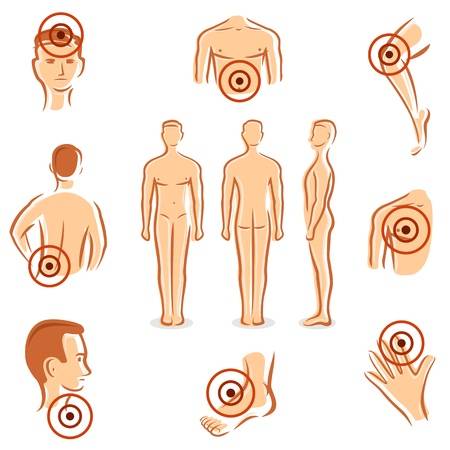 3. Дайте рекомендации, соотнесите А с B. Запишите ответы в тетрадь.                  A                                                       B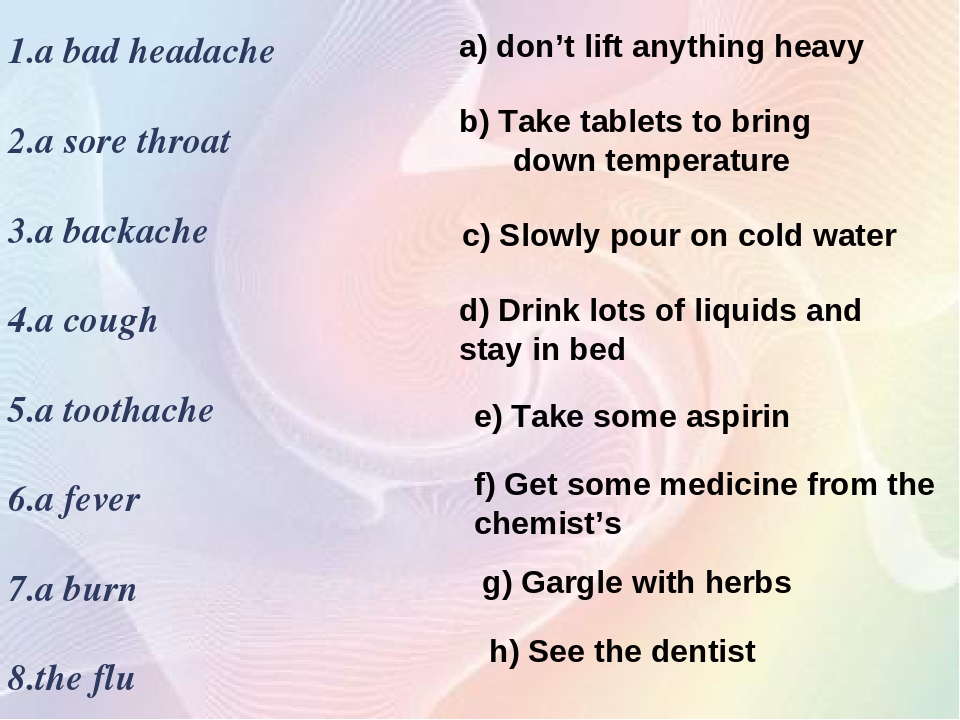 4. Прочитайте диалог “At the doctor’s” стр. 55.5. Выполните упражнения 1,2,3,4 после диалога стр. 55-56.6. Прочитайте текст “A visit to a doctor” стр. 58-59 и выполните упр. 1,2,3 после текст письменно.7. Прочитайте текст “Pete caught a cold ” стр. 60-61 и выполните упр. 1,2,3,4 после текст письменно.8. Самостоятельно проработайте материал:по учебнику  Тылкиной-Темчиной -  Fever стр.56                        Pneumonia стр. 62по учебнику  Козыревой – Pneumonia стр.41-42                                              Bronchitis стр.439. Суммируйте полученную информацию о болезнях в таблице:10. Представьте, что вы простудились. Опишите ваше состояние и визит к врачу. Выполните задание письменно в тетради.DiseaseSymptomsWhat to doFeverFluTonsillitisPneumoniaBronchitis